МУНИЦИПАЛЬНОЕ ОБРАЗОВАНИЕГОРОДСКОЙ ОКРУГ ГОРОД СУРГУТАДМИНИСТРАЦИЯ ГОРОДАПОСТАНОВЛЕНИЕО внесении изменений в постановление Администрации города от 05.12.2013 № 8791 «Об утверждении границ прилегающих территорий к некоторым организациям, на которых не допускается розничная продажа алкогольной продукции»В соответствии с Федеральным законом от 22.11.1995 № 171-ФЗ «О государственном регулировании производства и оборота этилового спирта, алко-   гольной и спиртосодержащей продукции и об ограничении потребления               (распития) алкогольной продукции», постановлением Правительства Российской Федерации от 27.12.2012 № 1425 «Об определении органами государственной                власти субъектов Российской Федерации мест массового скопления граждан                   и мест нахождения источников повышенной опасности, в которых не допускается розничная продажа алкогольной продукции, а также определении органами местного самоуправления границ прилегающих к некоторым организациям                           и объектам территорий, на которых не допускается розничная продажа алкогольной продукции», решением Думы города от 28.05.2013 № 333-V ДГ «Об определении способа расчета расстояний от некоторых организаций и (или) объектов                          до границ прилегающих к ним территорий, на которых не допускается розничная продажа алкогольной продукции», распоряжениями Администрации города                  от 30.12.2005 № 3686 «Об утверждении Регламента Администрации города»,                    от 10.01.2017 № 01 «О передаче некоторых полномочий высшим должностным                  лицам Администрации города»:1. Внести в постановление Администрации города от 05.12.2013 № 8791                                     «Об утверждении границ прилегающих территорий к некоторым организациям,                       на которых не допускается розничная продажа алкогольной продукции»                             (с изменениями от 08.02.2017 № 718) следующие изменения:1.1. Абзац второй пункта 1 постановления после слова «муниципальное» дополнить словом «бюджетное».1.2. В абзаце третьем пункта 1 постановления слова «приложению 1» 
заменить словами «приложению 8».1.3. Приложение 1 к постановлению изложить в новой редакции согласно приложению 1 к настоящему постановлению.1.4. Дополнить постановление приложением 8 согласно приложению 2                   к настоящему постановлению.2. Управлению документационного и информационного обеспечения                  разместить настоящее постановление на официальном портале Администрации города.3. Муниципальному казенному учреждению «Наш город» опубликовать настоящее постановление в средствах массовой информации.4. Контроль за выполнением постановления возложить на заместителя Главы города Шерстневу А.Ю.И.о. главы Администрации города                                                       Н.Н. КривцовПриложение 1к постановлениюАдминистрации городаот ____________ № _______Схемаграниц прилегающей территории к зданию муниципального бюджетного дошкольного образовательного учреждения детского сада № 18 «Мишутка», расположенного по адресу: город Сургут, улица Семена Билецкого, дом 14/1, на которой не допускается розничная продажа алкогольной продукции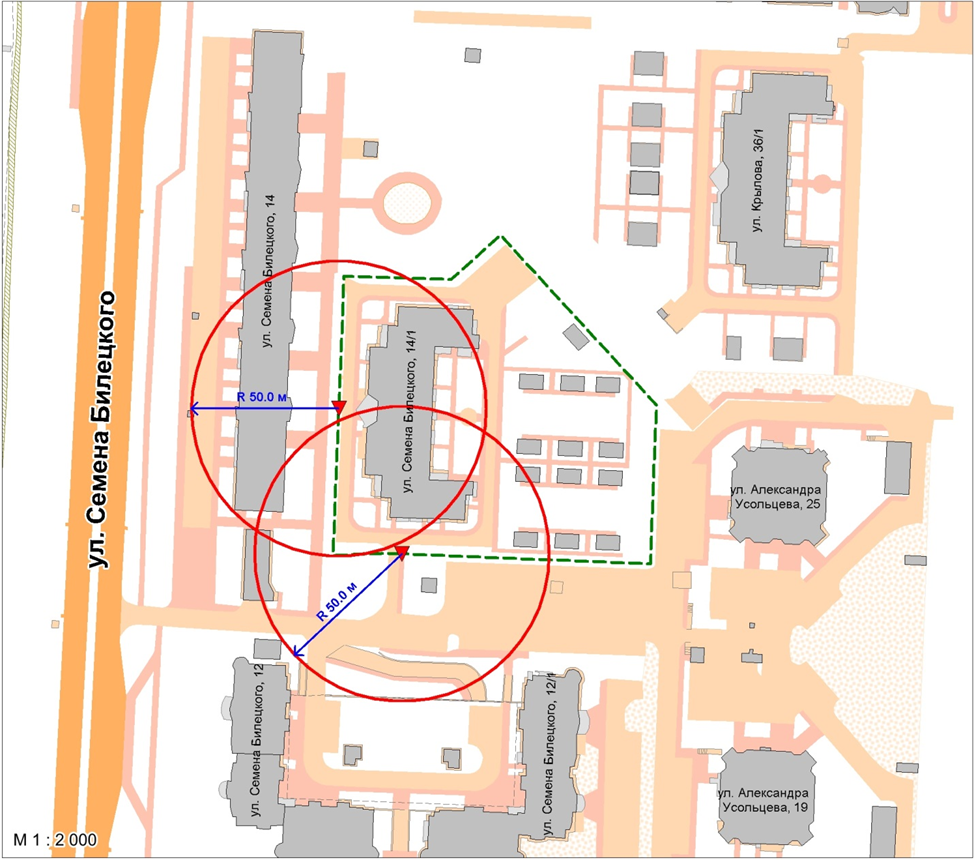 Условные обозначения: – вход для посетителей на обособленную территорию муниципального бюджетного дошкольного образовательного учреждения детского сада № 18 «Мишутка»;R     – радиус в метрах;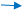              – металлический забор, граница обособленной территории.Приложение 2к постановлениюАдминистрации городаот ____________ № _______Схемаграниц прилегающей территории к зданию муниципального бюджетного дошкольного образовательного учреждения детского сада № 21 «Светлячок», расположенного по адресу: город Сургут, улица Крылова, дом 36/1, на которой не допускается розничная продажа алкогольной продукции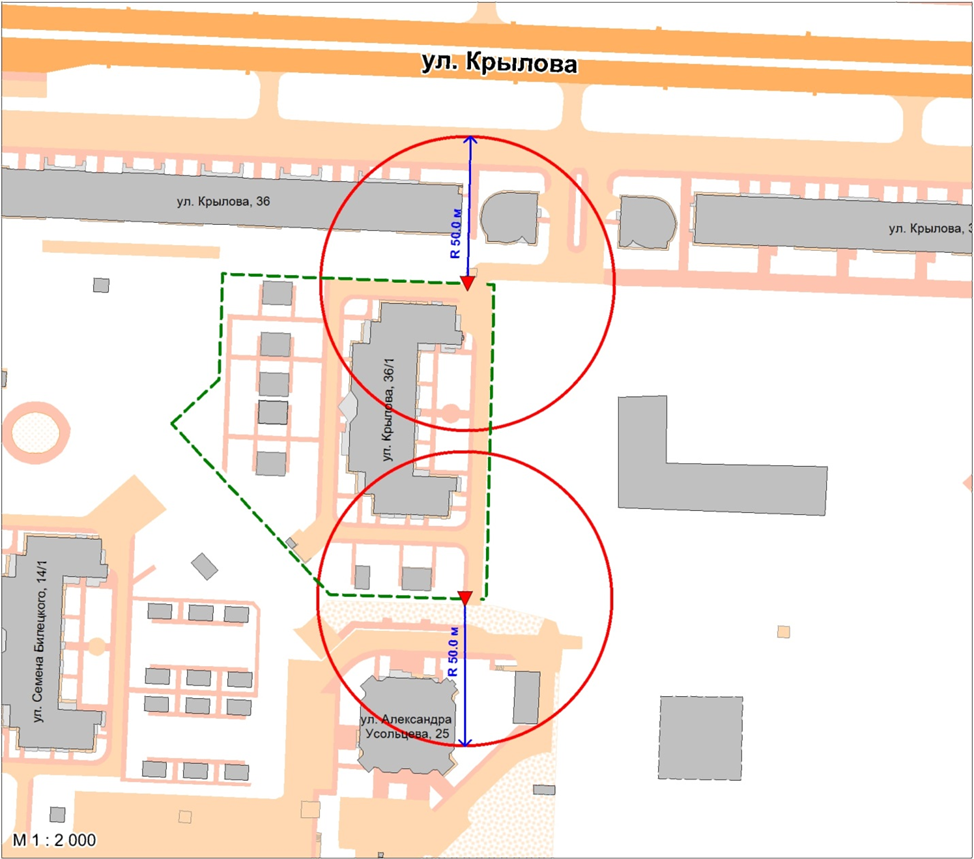 Условные обозначения:– вход для посетителей на обособленную территорию муниципального бюджетного дошкольного образовательного учреждения детского сада № 21 «Светлячок»;R      – радиус в метрах;– металлический забор, граница обособленной территории.«17»122019№9491